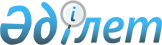 О признании утратившими силу некоторых постановлений акимата Алматинской областиПостановление акимата Алматинской области от 07 июня 2016 года № 291      В соответствии со статьи 37 Закона Республики Казахстан от 23 января 2001 года "О местном государственном управлении и самоуправлении в Республике Казахстан", статьей 27 Закона Республики Казахстан от 6 апреля 2016 года "О правовых актах", акимат Алматинской области ПОСТАНОВЛЯЕТ:

      1. Признать утратившими силу следующие постановления:

      1) постановление акимата Алматинской области от 3 апреля 2014 года № 111 "О создании государственного учреждения и утверждения положения "Управление ветеринарии Алматинской области" (зарегистрированное в Реестре государственной регистрации нормативных правовых актов от 14 мая 2014 года за № 2698, опубликованное в газетах "Жетысу" от 8 апреля 2014 года за № 39, "Огни Алатау" от 8 апреля 2014 года за № 39).

      2) постановление акимата Алматинской области от 13 мая 2015 года за № 213 "О внесении изменений и дополнений в постановление акимата Алматинской области от 3 апреля 2014 года № 111 "О создании государственного учреждения и утверждения положения "Управление ветеринарии Алматинской области" (зарегистрированное в Реестре государственной регистрации нормативных правовых актов от 4 июня 2015 года за № 3193, опубликованное в газетах "Жетысу" от 11 июня 2015 года за № 66, "Огни Алатау" " от 11 июня 2015 года за № 66).

      2. ГУ "Управление ветеринарии Алматинской области" в установленном законодательством Республики Казахстан порядке в недельный срок:

      1) известить органы юстиции Алматинской области о принятии настоящего постановления;

      2) принять меры по опубликованию настоящего постановления в официальных печатных изданиях. 

      3. Контроль за исполнением настоящего постановления возложить на заместителя акима области Бескемпирова С.


					© 2012. РГП на ПХВ «Институт законодательства и правовой информации Республики Казахстан» Министерства юстиции Республики Казахстан
				
      Аким Алматинской области

 А. Баталов
